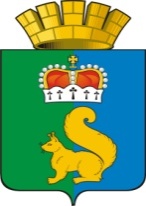 ПОСТАНОВЛЕНИЕГЛАВЫ ГАРИНСКОГО ГОРОДСКОГО ОКРУГАот 10.04.2019                                              №  6р.п. ГариОб утверждении Плана мероприятий («Дорожной карты») по достижению целевых показателей эффективности  деятельности органов местного самоуправления Гаринского городского округа на 2019 годВо исполнение подпунктов  4 и 5  пункта 2 постановления  Правительства Свердловской области от 12.04.2013 года № 485-ПП «О формировании сводного доклада Свердловской области о результатах мониторинга  эффективности деятельности органов местного самоуправления городских округов и муниципальных районов, расположенных на территории Свердловской области, руководствуясь ст. 28 Устава Гаринского городского округа,ПОСТАНОВЛЯЮ:Утвердить План мероприятий («Дорожной карты») по достижению целевых показателей эффективности  деятельности органов местного самоуправления  Гаринского городского округаНастоящее постановление опубликовать (обнародовать).Контроль за исполнением настоящего постановления оставляю за собой.Глава Гаринского городского округа                                                           С.Е. Величко